Questions adapted from Score21 and SchoolNet 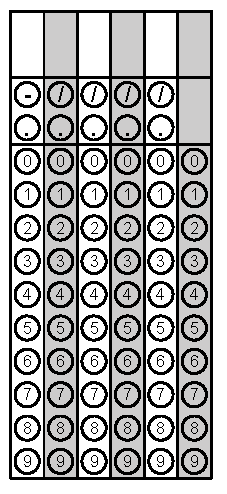 Problem 1Problem 2Gridded ResponseMondaySuppose a dog can run 52 feet in 8 seconds. A cat can run 32 feet in 4 seconds. Which animal can run faster? How much faster?Josiah purchased three cheeseburgers for $1.59 each and two milkshakes for $3.25 each. If sales tax is 7.25%, what is the total of Josiah’s purchase?  Round to the nearest hundredth. Problem 2TuesdayBelow is the weight of five football players from each team. How much higher is the median weight of the Cardinals compared to the Steelers?Solve the inequality. Problem 1WednesdayTyler is laying tile on his rectangular kitchen floor. The dimensions of the floor are by  If he is using square tiles with a side length of , how many tiles will he need to cover the floor?What is the surface area of this figure?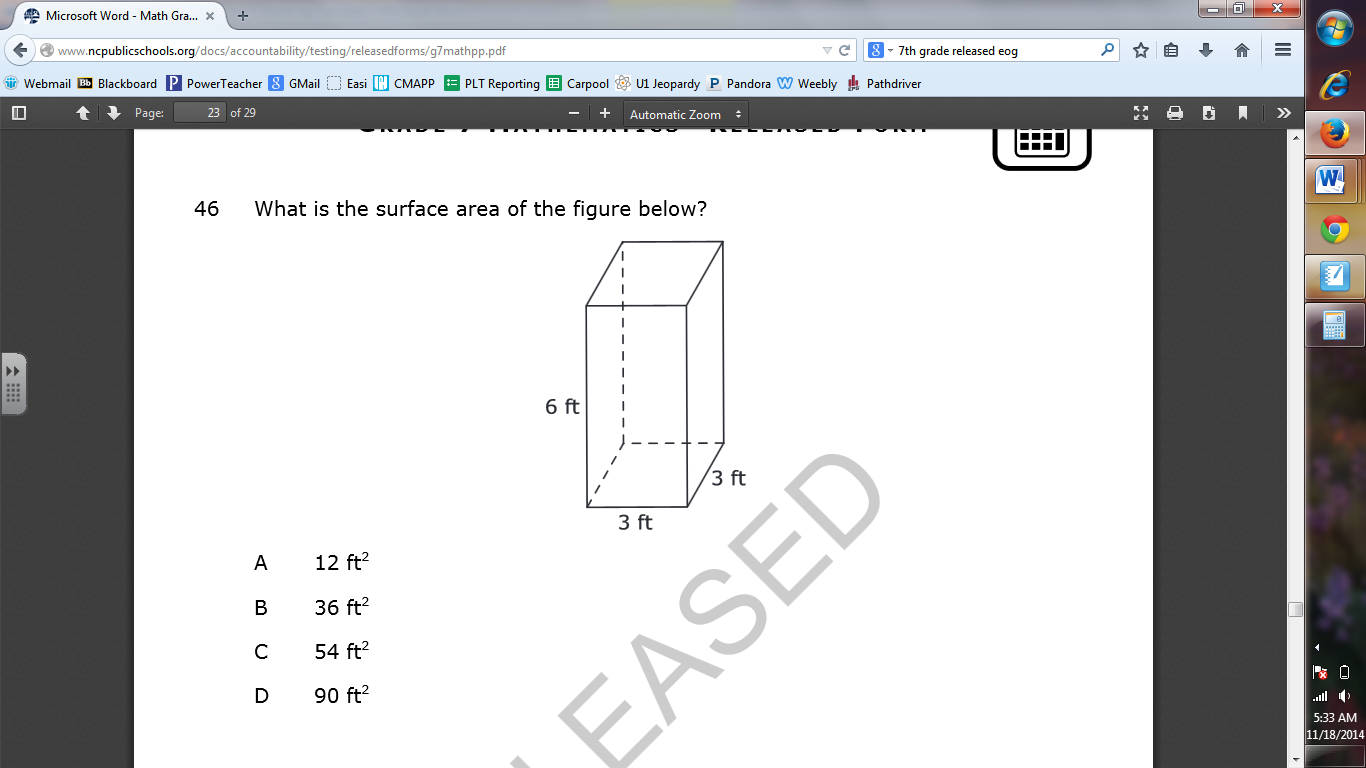 Problem 2ThursdayWhat is the difference between the students’ Mean Absolute Deviation?Johnathan’s bathroom is 7 feet by 5 feet. He is laying square tiles with a side length of 4 inches. How many tiles does he need?Problem 2 FridaySolve for x. Steven has 24 t-shirts. One third of the t-shirts are white, one fourth of the t-shirts are blue; the remainder of the t-shirts are orange. How many orange t-shirts does he own?Problem 1